Отчет о проведенном мероприятии "Блокада Ленинграда"        Ежегодно 27 января в России отмечается День снятия блокады города Ленинграда. В честь этой памятной даты с целью воспитания  патриотизма, чувства гордости за свою страну, за свой народ, формирования  у учащихся осознания исторического прошлого,  воспитания  чувства сострадания и гордости за стойкость своего народа в период блокады Ленинграда  в нашей школе  были проведены информационные классные часы.     Учащиеся,  затаив дыхание, слушали рассказ о своей ровеснице Тане Савичевой, в жизнь которой ворвалась война, которая мужественно и стойко держалась до последнего вздоха, помогала,   и поддерживала всех, кто оказывался рядом.       Ребята вглядывались в портрет красивой черноглазой девочки, похоронившей свою семью и умершей от дистрофии. Девять листочков дневника со скорбными записями, начертанными карандашом нетвёрдой детской рукой. Таня Савичева – 11 летняя девочка стала символом тех страданий, которые перенесли все жители блокадного Ленинграда. Её история  - история тысяч детей блокадного города, трагедия её семьи – трагедия тысяч семей.         Ребята наглядно увидели кусочек хлеба, который на протяжении многих блокадных дней оставался для человека единственным источником жизни и единственной надеждой.        Никто из ребят  не остались равнодушными. Память о том блокадном Ленинграде останется в их сердцах.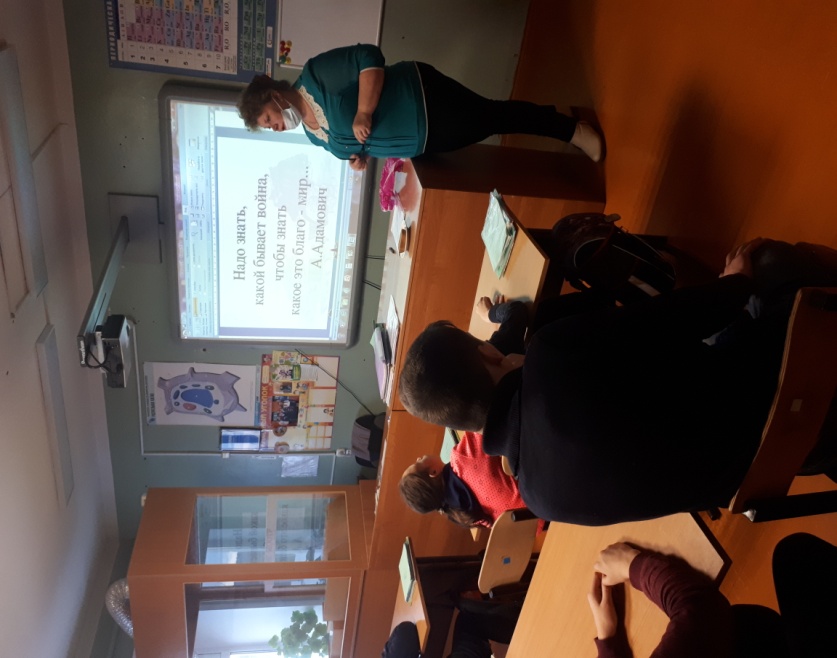 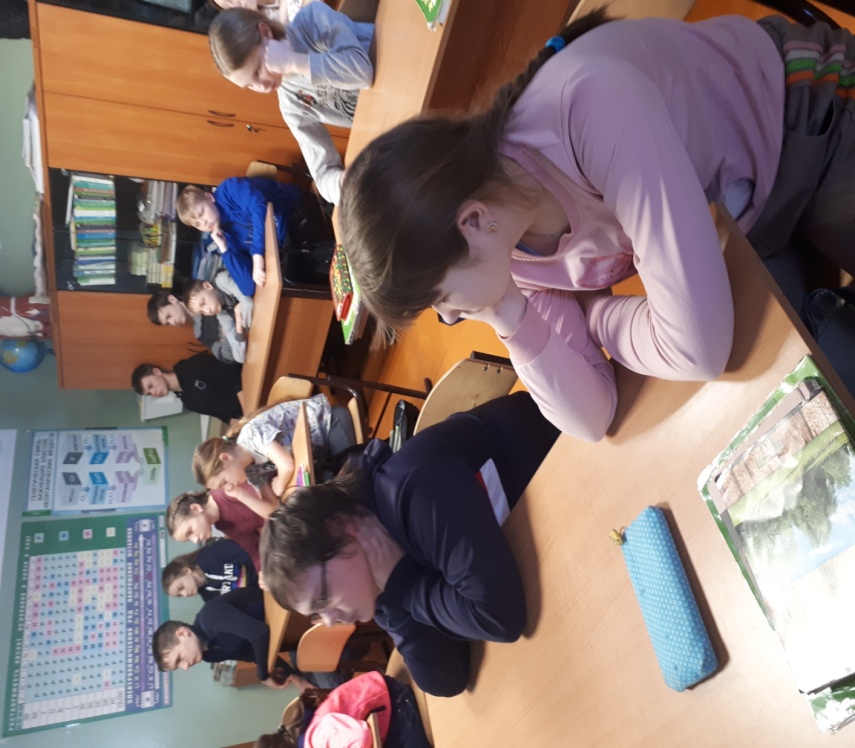 